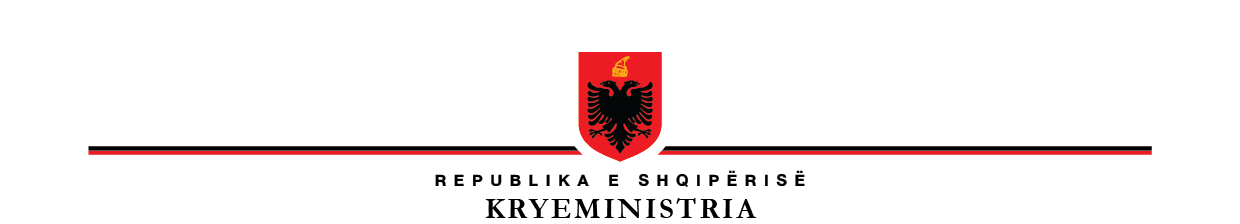 KËSHILLI I MINISTRAVEPROJEKTVENDIMNr. _______, datë ___.___.2023PËRPROPOZIMIN E PROJEKTLIGJIT “PËR DISA NDRYSHIME NË LIGJIN NR. 81/2020 ‘PËR TË DREJTAT DHE TRAJTIMIN E TË DËNUARVE ME BURGIMDHE TË PARABURGOSURVE’”Në mbështetje nenit 81, pika 1 dhe nenit 100 të Kushtetutës, me propozimin e ministrit të Drejtësisë, Këshilli i MinistraveV E N D O S I:Propozimin e projektligjit “Për disa ndryshime në ligjin nr. 81/2020 ‘Për të drejtat dhe trajtimin e të dënuarve me burgim dhe të paraburgosurve’”, sipas tekstit dhe relacionit që i bashkëlidhen këtij vendimi.Ky vendim hyn në fuqi menjëherë.KRYEMINISTRIEDI RAMA